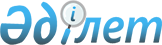 Об утверждении Правил регулирования миграционных процессов в Кызылординской области
					
			Утративший силу
			
			
		
					Решение Кызылординского областного маслихата от 14 июля 2017 года № 134. Зарегистрировано Департаментом юстиции Кызылординской области 21 августа 2017 года № 5942. Утратило силу решением Кызылординского областного маслихата от 29 марта 2024 года № 89
      Сноска. Утратило силу решением Кызылординского областного маслихата от 29.03.2024 № 89 (вводится в действие по истечении десяти календарных дней после дня его первого официального опубликования).
      В соответствии с Законом Республики Казахстан от 23 января 2001 года "О местном государственном управлении и самоуправлении в Республике Казахстан" Кызылординский областной маслихат РЕШИЛ:
      1. Утвердить прилагаемые правила регулирования миграционных процессов в Кызылординской области.
      2. Настоящее решение вводится в действие по истечении десяти календарных дней после дня первого официального опубликования. Правила регулирования миграционных процессов в Кызылординской области
      Сноска. Правила с изменениями, внесенными решением Кызылординского областного маслихата от 17.03.2021 № 15 (вводится в действие со дня первого официального опубликования). Глава 1. Общие положения
      1. Настоящие Правила регулирования миграционных процессов в Кызылординской области (далее – Правила) разработаны в соответствии с Конституцией Республики Казахстан, Законами Республики Казахстан от 22 июля 2011 года "О миграции населения", от 23 января 2001 года "О местном государственном управлении и самоуправлении в Республике Казахстан", от 16 апреля 1997 года "О жилищных отношениях" и другими нормативными правовыми актами по вопросам миграции населения и определяют порядок регулирования миграционных процессов в Кызылординской области.
      2. Регулирование миграционных процессов основывается на:
      обеспечении конституционного права человека на свободный выбор места жительства, свободу труда и свободный выбор рода деятельности и профессии;
      свободе выезда и передвижения;
      недопустимости дискриминации по мотивам происхождения, социального и имущественного положения или любым иным обстоятельствам.
      3. Основные понятия, которые используются в настоящих типовых Правилах:
      1) переселенец – внутренний мигрант, переселяющийся в регионы, определенные Правительством Республики Казахстан;
      2) региональная квота приема переселенцев – предельное число переселенцев или переселенцев и членов их семей, прибывающих для постоянного проживания в регионы, определенные Правительством Республики Казахстан, которые обеспечиваются мерами государственной поддержки, предусмотренными участникам активных мер содействия занятости в соответствии с законодательством Республики Казахстан о занятости населения.
      3) региональная квота приема кандасов – предельное число кандасов или кандасов и членов их семей, прибывающих для постоянного проживания в регионы, определенные Правительством Республики Казахстан, которые обеспечиваются мерами государственной поддержки, предусмотренными участникам активных мер содействия занятости в соответствии с законодательством Республики Казахстан о занятости населения
      Сноска. Пункт 3 с изменениями, внесенными решением Кызылординского областного маслихата от 18.06.2019 № 326 (вводится в действие по истечении десяти календарных дней после дня первого официального опубликования).

 Глава 2. Порядок регулирования миграционных процессов в Кызылординской области
      4. В регионе мониторинг миграционных процессов осуществляется с учетом их влияния на состояние социально-экономического и культурного развития, экологическую обстановку.
      К особенностям миграционных процессов в регионе относятся плотность населения, иммиграция, эмиграция, трудовая миграция, потоки внутренней миграции, процесс урбанизации, экологическая и религиозная обстановка региона, национальный состав населения, сбалансированность регионального рынка труда.
      5. Для регулирования миграционных процессов в регионе государственное учреждение "Управление координации занятости и социальных программ Кызылординской области" в уполномоченный орган по вопросам миграции населения вносят предложения, касающиеся:
      отнесения (исключения) соответствующей территории региона для расселения кандасов и переселенцев;
      увеличения (сокращения) квоты на привлечение иностранной рабочей силы, в том числе из числа этнических казахов и бывших соотечественников;
      увеличения (сокращения) региональных квот приема кандасов и переселенцев на среднесрочный период или предстоящий год.
      6. Расселение кандасов и переселенцев осуществляется в соответствии с региональными квотами приема кандасов и переселенцев в порядке, определяемом Правительством Республики Казахстан.
      7. При оттоке населения, превышающем темпы воспроизводства населения, регулирование миграционных процессов осуществляется, в том числе, путем разработки мероприятий, направленных на привлечение квалифицированной рабочей силы и оказание им содействия в ускоренной социальной адаптации, профессиональное обучение и переподготовку кандасов, особенно молодежи.
      8. В целях обеспечения мониторинга и прогнозирования развития миграционной ситуации, решения вопросов трудоустройства, строительства школ, детских садов, медицинских учреждений, планирования социально-экономического развития осуществляется регистрационный учет населения.
      9. Регистрация и учет граждан Республики Казахстан, временно пребывающих или постоянно проживающих в Республике Казахстан иностранцев и лиц без гражданства по месту постоянного и (или) временного пребывания (проживания) осуществляются в порядке, определяемом Правительством Республики Казахстан.
      10. Государственное учреждение "Управление координации занятости и социальных программ Кызылординской области" в интересах местного государственного управления осуществляют иные полномочия в сфере регулирования миграционных процессов, возлагаемые на них законодательством Республики Казахстан.
					© 2012. РГП на ПХВ «Институт законодательства и правовой информации Республики Казахстан» Министерства юстиции Республики Казахстан
				
      Председатель 14 сессии Кызылординского областного маслихата, секретарь областного маслихата

Н. Байкадамов 
Утверждены
решением Кызылординского областного маслихата от "14" июля 2017 года № 134